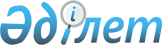 О внесении изменения в решение Шортандинского районного маслихата от 29 августа 2019 года № С-46/3 "Об утверждении Правил оказания социальной помощи, установления размеров и определения перечня отдельных категорий нуждающихся граждан Шортандинского района"
					
			Утративший силу
			
			
		
					Решение Шортандинского районного маслихата Акмолинской области от 28 февраля 2020 года № С-53/3. Зарегистрировано Департаментом юстиции Акмолинской области 3 марта 2020 года № 7708. Утратило силу решением Шортандинского районного маслихата Акмолинской области от 20 ноября 2023 года № 8С-10/3
      Сноска. Утратило силу решением Шортандинского районного маслихата Акмолинской области от 20.11.2023 № 8С-10/3 (вводится в действие по истечении десяти календарных дней после дня его первого официального опубликования).
      В соответствии со статьей 6 Закона Республики Казахстан от 23 января 2001 года "О местном государственном управлении и самоуправлении в Республике Казахстан", постановлением Правительства Республики Казахстан от 21 мая 2013 года № 504 "Об утверждении Типовых правил оказания социальной помощи, установления размеров и определения перечня отдельных категорий нуждающихся граждан", Шортандинский районный маслихат РЕШИЛ:
      1. Внести в решение Шортандинского районного маслихата "Об утверждении Правил оказания социальной помощи, установления размеров и определения перечня отдельных категорий нуждающихся граждан Шортандинского района" от 29 августа 2019 года № С-46/3 (зарегистрировано в Реестре государственной регистрации нормативных правовых актов № 7349, опубликовано 02 сентября 2019 года в Эталонном контрольном банке нормативных правовых актов Республики Казахстан в электронном виде) следующее изменение:
      в Правилах оказания социальной помощи, установления размеров и определения перечня отдельных категорий нуждающихся граждан Шортандинского района, утвержденных указанным решением:
      пункт 15 изложить в новой редакции:
      "15. Для получения социальной помощи при наступлении трудной жизненной ситуации заявитель от себя или от имени семьи в уполномоченный орган или акиму поселка, сельского округа представляет заявление с приложением документов согласно Типовых правил.".
      2. Настоящее решение вступает в силу со дня государственной регистрации в Департаменте юстиции Акмолинской области и вводится в действие со дня официального опубликования.
      "СОГЛАСОВАНО"
					© 2012. РГП на ПХВ «Институт законодательства и правовой информации Республики Казахстан» Министерства юстиции Республики Казахстан
				
      Председатель сессииШортандинского районногомаслихата

А.Фурта

      Секретарь Шортандинскогорайонного маслихата

Д.Отаров

      Акимат Шортандинского района
